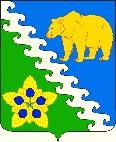 АДМИНИСТРАЦИЯ ОТДАЛЕННОГО СЕЛЬСКОГО ПОСЕЛЕНИЯАПШЕРОНСКОГО РАЙОНАПОСТАНОВЛЕНИЕот 15.06.2023 г.                                                                                                      № 17пос. Отдаленный Об определении требований к закупаемым заказчиками отдельным видам товаров, работ, услуг (в том числе предельных цен товаров, работ, услуг)Во исполнение части 4 статьи 19 Федерального закона от 5 апреля 2013 года № 44-ФЗ «О контрактной системе в сфере закупок товаров работ, услуг для обеспечения государственных и муниципальных нужд», постановления Правительства Российской Федерации от 2 сентября 2015 года № 926 «Об утверждении Общих правил определения требований к закупаемым заказчиками отдельным видам товаров, работ, услуг (в том числе предельных цен товаров, работ, услуг)»  п о с т а н о в л я ю: 1. Утвердить Правила определения требований к отдельным видам товаров, работ, услуг (в том числе предельные цены товаров, работ, услуг), закупаемым администрацией Отдаленного сельского поселения Апшеронского района и подведомственными ей казенными учреждениями (прилагаются).2. Признать утратившими силу:постановление администрации Отдаленного сельского поселения Апшеронский района от 30 ноября 2023 года № 32 «Об утверждении Правил определения требований к отдельным видам товаров, работ, услуг (в том числе предельные цены товаров, работ, услуг), закупаемым администрацией Отдаленного сельского поселения Апшеронского района и подведомственными ей казенными учреждениями»;3. Ведущему специалисту администрации Отдаленного сельского поселения Апшеронского района (Рожко К.С.) опубликовать настоящее постановление в сети Интернет на официальном сайте администрации Отдаленного сельского поселения Апшеронского района, а также разместить в соответствии с Федеральным законом от 05 апреля 2013 года № 44-ФЗ «О контрактной системе в сфере закупок товаров, работ, услуг для обеспечения государственных и муниципальных нужд» в единой информационной системе на сайте zakupki.gov.ru.4. Контроль за выполнением настоящего постановления оставляю за собой.5. Постановление вступает в силу после его подписания.Глава Отдаленного сельского поселения Апшеронского района                                                                                С.С.МовянПриложениеУТВЕРЖДЕНЫпостановлением администрацииОтдаленного сельского поселения Апшеронского районаОт 27.06.2023 года №19ПРАВИЛАопределения требований к закупаемым заказчиками отдельным видам товаров, работ, услуг (в том числе предельных цен товаров, работ, услуг)1. Настоящие Правила устанавливают порядок определения требований к закупаемым органами местного самоуправления муниципального образования Апшеронский район, отраслевыми (функциональными) органами администрации Отдаленного сельского поселения Апшеронского районаи подведомственными указанным отраслевым (функциональным) органам муниципальными казенными учреждениями и муниципальными бюджетными учреждениями отдельным видам товаров, работ, услуг (в том числе предельных цен товаров, работ, услуг) (далее - Правила).Под видом товаров, работ, услуг в целях настоящих Правил понимаются виды товаров, работ, услуг, соответствующие шестизначному коду позиции по Общероссийскому классификатору продукции по видам экономической деятельности.2. Отраслевые (функциональные) органы администрации Отдаленного сельского поселения Апшеронского районаутверждают определенные в соответствии с настоящими Правилами требования к закупаемым ими и подведомственными муниципальными казенными и бюджетными учреждениями отдельным видам товаров, работ, услуг, включающие перечень отдельных видов товаров, работ, услуг, их потребительские свойства (в том числе качество) и иные характеристики (в том числе предельные цены товаров, работ, услуг) (далее - ведомственный перечень).Ведомственный перечень составляется по форме согласно приложению 1             к настоящим Правилам на основании обязательного перечня отдельных видов товаров, работ, услуг, в отношении которых определяются требования к их потребительским свойствам (в том числе качеству) и иным характеристикам (в том числе предельные цены товаров, работ, услуг), предусмотренного приложением 2 к настоящим Правилам (далее - обязательный перечень).В отношении отдельных видов товаров, работ, услуг, включенных в обязательный перечень, в ведомственном перечне определяются их потребительские свойства (в том числе качество) и иные характеристики (в том числе предельные цены указанных товаров, работ, услуг), если указанные свойства и характеристики не определены в обязательном перечне.Отраслевые (функциональные) органы администрации Отдаленного сельского поселения Апшеронского района в ведомственном перечне определяют значения характеристик (свойств) отдельных видов товаров, работ, услуг (в том числе предельных цен товаров, работ, услуг), включенных в обязательный перечень, в случае, если в обязательном перечне не определены значения таких характеристик (свойств) (в том числе предельные цены товаров, работ, услуг).3. Отдельные виды товаров, работ, услуг, не включенные в обязательный перечень, подлежат включению в ведомственный перечень при условии, если среднее арифметическое значение следующих обязательных критериев, рассчитанных за отчетный финансовый год, превышает 40 процентов:1) доля расходов отраслевых (функциональных) органов администрации Отдаленного сельского поселения Апшеронского района и подведомственных муниципальных казенных и бюджетных учреждений на приобретение отдельных видов товаров, работ, услуг для обеспечения муниципальных нужд за отчетный финансовый год в общем объеме расходов этого отраслевого (функционального) органа администрации Отдаленного сельского поселения Апшеронского районаи подведомственных ему муниципальных казенных и бюджетных учреждений на приобретение товаров, работ, услуг за отчетный год;2) доля контрактов отраслевых (функциональных) органов администрации Отдаленного сельского поселения Апшеронского района и подведомственных муниципальных казенных и бюджетных учреждений на приобретение отдельных видов товаров, работ, услуг для обеспечения муниципальных нужд, заключенных в отчетном финансовом году, в общем количестве контрактов этого муниципального органа и подведомственных ему казенных и бюджетных учреждений на приобретение товаров, работ, услуг, заключенных в отчетном финансовом году.4. Отраслевые (функциональные) органы администрации Отдаленного сельского поселения Апшеронского района при включении в ведомственный перечень отдельных видов товаров, работ, услуг, не указанных в обязательном перечне, применяют установленные пунктом 3 настоящих Правил критерии исходя из определения их значений в процентном отношении к объему осуществляемых отраслевыми (функциональными) органами администрации Отдаленного сельского поселения Апшеронского района и подведомственными муниципальными казенными и бюджетными учреждениями закупок.4.1. В ведомственном перечне устанавливаются потребительские свойства (в том числе характеристики качества) и иные характеристики, имеющие влияние на цену отдельных видов товаров, работ, услуг.Используемые при формировании ведомственного перечня значения потребительских свойств (в том числе качества) и иных характеристик (свойств) отдельных видов товаров, работ, услуг устанавливаются в количественных и (или) качественных показателях с указанием (при необходимости) единицы измерения в соответствии с Общероссийским классификатором единиц измерения.Количественные и (или) качественные показатели характеристик (свойств) отдельных видов товаров, работ, услуг могут быть выражены в виде точного значения, диапазона значений или запрета на применение таких характеристик (свойств).5. В целях формирования ведомственного перечня отраслевые (функциональные) органы администрации Отдаленного сельского поселения Апшеронского района вправе определять дополнительные критерии отбора отдельных видов товаров, работ, услуг и порядок их применения, не приводящие к сокращению значения критериев, установленных пунктом 3 настоящих Правил.6. Отраслевые (функциональные) органы администрации Отдаленного сельского поселения Апшеронского района при формировании ведомственного перечня вправе включить в него дополнительно:1) отдельные виды товаров, работ, услуг, не указанные в обязательном перечне и не соответствующие критериям, указанным в пункте 3 настоящих Правил;2) характеристики (свойства) товаров, работ, услуг, не включенные в обязательный перечень и не приводящие к необоснованным ограничениям количества участников закупки;3) значения количественных и (или) качественных показателей характеристик (свойств) товаров, работ, услуг, которые отличаются от значений, предусмотренных обязательным перечнем, и обоснование которых содержится в соответствующей графе приложения  1 к настоящим Правилам, в том числе с учетом функционального назначения товара, под которым для целей настоящих Правил понимается цель и условия использования (применения) товара, позволяющие товару выполнять свое основное назначение, вспомогательные функции или определяющие универсальность применения товара (выполнение соответствующих функций, работ, оказание соответствующих услуг, территориальные, климатические факторы и другое).7. Значения потребительских свойств и иных характеристик (в том числе предельные цены) отдельных видов товаров, работ, услуг, включенных в ведомственный перечень, устанавливаются:1) с учетом категорий и (или) групп должностей работников отраслевых (функциональных) органов администрации Отдаленного сельского поселения Апшеронского района и подведомственных муниципальных казенных и бюджетных учреждений, если затраты на их приобретение в соответствии с требованиями к определению нормативных затрат на обеспечение функций органов местного самоуправления муниципального образования Апшеронский район, отраслевых (функциональных) органов администрации Отдаленного сельского поселения Апшеронского района и подведомственных им муниципальных казенных учреждений (далее - требования к определению нормативных затрат), определяются с учетом категорий и (или) групп должностей работников;2) с учетом категорий и (или) групп должностей работников, если затраты на их приобретение в соответствии с требованиями к определению нормативных затрат не определяются с учетом категорий и (или) групп должностей работников, - в случае принятия соответствующего решения органом местного самоуправления муниципального образования Апшеронский район.8. Дополнительно включаемые в ведомственный перечень отдельные виды товаров, работ, услуг должны отличаться от указанных в обязательном перечне отдельных видов товаров, работ, услуг кодом товара, работы, услуги в соответствии с Общероссийским классификатором продукции по видам экономической деятельности.Глава Отдаленного сельского поселения Апшеронского района                                                                                С.С.МовянПриложение 1к правилам определения требований к закупаемым заказчиками отдельным видам товаров, работ, услуг (в том числе предельных цен товаров, работ, услуг)Перечень
отдельных видов товаров, работ, услуг, их потребительские свойства (в том числе качество) и иные характеристики (в том числе предельные цены товаров, работ, услуг) к нимГлава Отдаленного сельского поселения Апшеронского района                                                                                                                                                       С.С.МовянПриложение 2к правилам определения требований к закупаемым заказчиками отдельным видам товаров, работ, услуг (в том числе предельных цен товаров, работ, услуг)Обязательный перечень
отдельных видов товаров, работ, услуг, в отношении которых определяются требования к потребительским свойствам (в том числе качеству) и иным характеристикам (в том числе предельные цены товаров, работ, услуг)Глава Отдаленного сельского поселения Апшеронского района                                                                                                                                                       С.С.Мовян(Форма)(Форма)(Форма)(Форма)(Форма)(Форма)(Форма)(Форма)(Форма)(Форма)(Форма)(Форма)№ п/пКод в соответствии с Общероссийским классификатором продукции по видам экономической деятельности ОК 034-2014 (КПЕС 2008)Наименование отдельного вида товаров, работ, услугНаименование отдельного вида товаров, работ, услугЕдиница измеренияЕдиница измеренияТребования к потребительским свойствам (в том числе качеству) и иным характеристикам, утвержденные главой муниципального образования Апшеронский районТребования к потребительским свойствам (в том числе качеству) и иным характеристикам, утвержденные главой муниципального образования Апшеронский районТребования к потребительским свойствам (в том числе качеству) и иным характеристикам, утвержденные отраслевыми (функциональными) органами администрации муниципального образования Апшеронский районТребования к потребительским свойствам (в том числе качеству) и иным характеристикам, утвержденные отраслевыми (функциональными) органами администрации муниципального образования Апшеронский районТребования к потребительским свойствам (в том числе качеству) и иным характеристикам, утвержденные отраслевыми (функциональными) органами администрации муниципального образования Апшеронский районТребования к потребительским свойствам (в том числе качеству) и иным характеристикам, утвержденные отраслевыми (функциональными) органами администрации муниципального образования Апшеронский район№ п/пКод в соответствии с Общероссийским классификатором продукции по видам экономической деятельности ОК 034-2014 (КПЕС 2008)Наименование отдельного вида товаров, работ, услугНаименование отдельного вида товаров, работ, услугкод по ОКЕИнаименованиехарактеристиказначение характеристикихарактеристиказначение характеристикиобоснование отклонения значения характеристики от утвержденной главой администрации (губернатором) Краснодарского краяфункциональное назначение*12334567891011Отдельные виды товаров, работ, услуг, включенные в перечень отдельных видов товаров, работ, услуг, предусмотренный приложением                № 2 к Правилам определения требований к закупаемым отраслевыми (функциональными) органами администрации муниципального образования Апшеронский район и подведомственными муниципальными казенными и бюджетными учреждениями отдельным видам товаров, работ, услуг (в том числе предельных цен товаров, работ, услуг)Отдельные виды товаров, работ, услуг, включенные в перечень отдельных видов товаров, работ, услуг, предусмотренный приложением                № 2 к Правилам определения требований к закупаемым отраслевыми (функциональными) органами администрации муниципального образования Апшеронский район и подведомственными муниципальными казенными и бюджетными учреждениями отдельным видам товаров, работ, услуг (в том числе предельных цен товаров, работ, услуг)Отдельные виды товаров, работ, услуг, включенные в перечень отдельных видов товаров, работ, услуг, предусмотренный приложением                № 2 к Правилам определения требований к закупаемым отраслевыми (функциональными) органами администрации муниципального образования Апшеронский район и подведомственными муниципальными казенными и бюджетными учреждениями отдельным видам товаров, работ, услуг (в том числе предельных цен товаров, работ, услуг)Отдельные виды товаров, работ, услуг, включенные в перечень отдельных видов товаров, работ, услуг, предусмотренный приложением                № 2 к Правилам определения требований к закупаемым отраслевыми (функциональными) органами администрации муниципального образования Апшеронский район и подведомственными муниципальными казенными и бюджетными учреждениями отдельным видам товаров, работ, услуг (в том числе предельных цен товаров, работ, услуг)Отдельные виды товаров, работ, услуг, включенные в перечень отдельных видов товаров, работ, услуг, предусмотренный приложением                № 2 к Правилам определения требований к закупаемым отраслевыми (функциональными) органами администрации муниципального образования Апшеронский район и подведомственными муниципальными казенными и бюджетными учреждениями отдельным видам товаров, работ, услуг (в том числе предельных цен товаров, работ, услуг)Отдельные виды товаров, работ, услуг, включенные в перечень отдельных видов товаров, работ, услуг, предусмотренный приложением                № 2 к Правилам определения требований к закупаемым отраслевыми (функциональными) органами администрации муниципального образования Апшеронский район и подведомственными муниципальными казенными и бюджетными учреждениями отдельным видам товаров, работ, услуг (в том числе предельных цен товаров, работ, услуг)Отдельные виды товаров, работ, услуг, включенные в перечень отдельных видов товаров, работ, услуг, предусмотренный приложением                № 2 к Правилам определения требований к закупаемым отраслевыми (функциональными) органами администрации муниципального образования Апшеронский район и подведомственными муниципальными казенными и бюджетными учреждениями отдельным видам товаров, работ, услуг (в том числе предельных цен товаров, работ, услуг)Отдельные виды товаров, работ, услуг, включенные в перечень отдельных видов товаров, работ, услуг, предусмотренный приложением                № 2 к Правилам определения требований к закупаемым отраслевыми (функциональными) органами администрации муниципального образования Апшеронский район и подведомственными муниципальными казенными и бюджетными учреждениями отдельным видам товаров, работ, услуг (в том числе предельных цен товаров, работ, услуг)Отдельные виды товаров, работ, услуг, включенные в перечень отдельных видов товаров, работ, услуг, предусмотренный приложением                № 2 к Правилам определения требований к закупаемым отраслевыми (функциональными) органами администрации муниципального образования Апшеронский район и подведомственными муниципальными казенными и бюджетными учреждениями отдельным видам товаров, работ, услуг (в том числе предельных цен товаров, работ, услуг)Отдельные виды товаров, работ, услуг, включенные в перечень отдельных видов товаров, работ, услуг, предусмотренный приложением                № 2 к Правилам определения требований к закупаемым отраслевыми (функциональными) органами администрации муниципального образования Апшеронский район и подведомственными муниципальными казенными и бюджетными учреждениями отдельным видам товаров, работ, услуг (в том числе предельных цен товаров, работ, услуг)Отдельные виды товаров, работ, услуг, включенные в перечень отдельных видов товаров, работ, услуг, предусмотренный приложением                № 2 к Правилам определения требований к закупаемым отраслевыми (функциональными) органами администрации муниципального образования Апшеронский район и подведомственными муниципальными казенными и бюджетными учреждениями отдельным видам товаров, работ, услуг (в том числе предельных цен товаров, работ, услуг)Отдельные виды товаров, работ, услуг, включенные в перечень отдельных видов товаров, работ, услуг, предусмотренный приложением                № 2 к Правилам определения требований к закупаемым отраслевыми (функциональными) органами администрации муниципального образования Апшеронский район и подведомственными муниципальными казенными и бюджетными учреждениями отдельным видам товаров, работ, услуг (в том числе предельных цен товаров, работ, услуг)Дополнительный перечень отдельных видов товаров, работ, услуг, определенный государственным органом Краснодарского края, Территориальным фондом обязательного медицинского страхования Краснодарского краяДополнительный перечень отдельных видов товаров, работ, услуг, определенный государственным органом Краснодарского края, Территориальным фондом обязательного медицинского страхования Краснодарского краяДополнительный перечень отдельных видов товаров, работ, услуг, определенный государственным органом Краснодарского края, Территориальным фондом обязательного медицинского страхования Краснодарского краяДополнительный перечень отдельных видов товаров, работ, услуг, определенный государственным органом Краснодарского края, Территориальным фондом обязательного медицинского страхования Краснодарского краяДополнительный перечень отдельных видов товаров, работ, услуг, определенный государственным органом Краснодарского края, Территориальным фондом обязательного медицинского страхования Краснодарского краяДополнительный перечень отдельных видов товаров, работ, услуг, определенный государственным органом Краснодарского края, Территориальным фондом обязательного медицинского страхования Краснодарского краяДополнительный перечень отдельных видов товаров, работ, услуг, определенный государственным органом Краснодарского края, Территориальным фондом обязательного медицинского страхования Краснодарского краяДополнительный перечень отдельных видов товаров, работ, услуг, определенный государственным органом Краснодарского края, Территориальным фондом обязательного медицинского страхования Краснодарского краяДополнительный перечень отдельных видов товаров, работ, услуг, определенный государственным органом Краснодарского края, Территориальным фондом обязательного медицинского страхования Краснодарского краяДополнительный перечень отдельных видов товаров, работ, услуг, определенный государственным органом Краснодарского края, Территориальным фондом обязательного медицинского страхования Краснодарского краяДополнительный перечень отдельных видов товаров, работ, услуг, определенный государственным органом Краснодарского края, Территориальным фондом обязательного медицинского страхования Краснодарского краяДополнительный перечень отдельных видов товаров, работ, услуг, определенный государственным органом Краснодарского края, Территориальным фондом обязательного медицинского страхования Краснодарского края* Указывается в случае установления характеристик, отличающихся от значений, содержащихся в обязательном перечне отдельных видов товаров, работ, услуг, в отношении которых определяются требования к их потребительским свойствам (в том числе качеству) и иным характеристикам (в том числе предельным ценам товаров, работ, услуг).* Указывается в случае установления характеристик, отличающихся от значений, содержащихся в обязательном перечне отдельных видов товаров, работ, услуг, в отношении которых определяются требования к их потребительским свойствам (в том числе качеству) и иным характеристикам (в том числе предельным ценам товаров, работ, услуг).* Указывается в случае установления характеристик, отличающихся от значений, содержащихся в обязательном перечне отдельных видов товаров, работ, услуг, в отношении которых определяются требования к их потребительским свойствам (в том числе качеству) и иным характеристикам (в том числе предельным ценам товаров, работ, услуг).* Указывается в случае установления характеристик, отличающихся от значений, содержащихся в обязательном перечне отдельных видов товаров, работ, услуг, в отношении которых определяются требования к их потребительским свойствам (в том числе качеству) и иным характеристикам (в том числе предельным ценам товаров, работ, услуг).* Указывается в случае установления характеристик, отличающихся от значений, содержащихся в обязательном перечне отдельных видов товаров, работ, услуг, в отношении которых определяются требования к их потребительским свойствам (в том числе качеству) и иным характеристикам (в том числе предельным ценам товаров, работ, услуг).* Указывается в случае установления характеристик, отличающихся от значений, содержащихся в обязательном перечне отдельных видов товаров, работ, услуг, в отношении которых определяются требования к их потребительским свойствам (в том числе качеству) и иным характеристикам (в том числе предельным ценам товаров, работ, услуг).* Указывается в случае установления характеристик, отличающихся от значений, содержащихся в обязательном перечне отдельных видов товаров, работ, услуг, в отношении которых определяются требования к их потребительским свойствам (в том числе качеству) и иным характеристикам (в том числе предельным ценам товаров, работ, услуг).* Указывается в случае установления характеристик, отличающихся от значений, содержащихся в обязательном перечне отдельных видов товаров, работ, услуг, в отношении которых определяются требования к их потребительским свойствам (в том числе качеству) и иным характеристикам (в том числе предельным ценам товаров, работ, услуг).* Указывается в случае установления характеристик, отличающихся от значений, содержащихся в обязательном перечне отдельных видов товаров, работ, услуг, в отношении которых определяются требования к их потребительским свойствам (в том числе качеству) и иным характеристикам (в том числе предельным ценам товаров, работ, услуг).* Указывается в случае установления характеристик, отличающихся от значений, содержащихся в обязательном перечне отдельных видов товаров, работ, услуг, в отношении которых определяются требования к их потребительским свойствам (в том числе качеству) и иным характеристикам (в том числе предельным ценам товаров, работ, услуг).* Указывается в случае установления характеристик, отличающихся от значений, содержащихся в обязательном перечне отдельных видов товаров, работ, услуг, в отношении которых определяются требования к их потребительским свойствам (в том числе качеству) и иным характеристикам (в том числе предельным ценам товаров, работ, услуг).* Указывается в случае установления характеристик, отличающихся от значений, содержащихся в обязательном перечне отдельных видов товаров, работ, услуг, в отношении которых определяются требования к их потребительским свойствам (в том числе качеству) и иным характеристикам (в том числе предельным ценам товаров, работ, услуг).№ п/пКод по ОКПД 2Наименование отдельных видов товаров, работ, услугТребования к качеству, потребительским свойствам и иным характеристикам (в том числе предельные цены)Требования к качеству, потребительским свойствам и иным характеристикам (в том числе предельные цены)Требования к качеству, потребительским свойствам и иным характеристикам (в том числе предельные цены)Требования к качеству, потребительским свойствам и иным характеристикам (в том числе предельные цены)Требования к качеству, потребительским свойствам и иным характеристикам (в том числе предельные цены)Требования к качеству, потребительским свойствам и иным характеристикам (в том числе предельные цены)Требования к качеству, потребительским свойствам и иным характеристикам (в том числе предельные цены)Требования к качеству, потребительским свойствам и иным характеристикам (в том числе предельные цены)№ п/пКод по ОКПД 2Наименование отдельных видов товаров, работ, услугнаименование характеристикиединица измеренияединица измерениязначение характеристикизначение характеристикизначение характеристикизначение характеристикизначение характеристики№ п/пКод по ОКПД 2Наименование отдельных видов товаров, работ, услугнаименование характеристикиединица измеренияединица измеренияорган местного самоуправления, отраслевые (функциональные) органы администрации муниципального образования Апшеронский районорган местного самоуправления, отраслевые (функциональные) органы администрации муниципального образования Апшеронский районорган местного самоуправления, отраслевые (функциональные) органы администрации муниципального образования Апшеронский районподведомственные отраслевым (функциональным) органам администрации муниципального образования Апшеронский район казенные и бюджетные учрежденияподведомственные отраслевым (функциональным) органам администрации муниципального образования Апшеронский район казенные и бюджетные учреждения№ п/пКод по ОКПД 2Наименование отдельных видов товаров, работ, услугнаименование характеристикикод по ОКЕИнаиме-нованиеруководитель или заместитель руководителя органа местного самоуправленияруководитель или заместитель руководителя отраслевого (функционального) органаиные должностируководитель или заместитель руководителя казённого, бюджетного учреждения иные должности12345678910111234567891011126.20.11Компьютеры портативные массой не более 10 кг, такие как ноутбуки, планшетные компьютеры, карманные компьютеры, в том числе совмещающие функции мобильного телефонного аппарата, электронные записные книжки и аналогичная компьютерная техника. Пояснение по требуемой продукции: ноутбуки, планшетные компьютерыразмер и тип экрана, вес, тип процессора, частота процессора, размер оперативной памяти, объём накопителя, тип жёсткого диска, оптический привод, наличие модулей Wi-Fi, Bluetooth, поддержки 3G, (UMTS), тип видеоадаптера, время работы, операционная система, предустановленное программное обеспечение226.20.15Машины вычислительные электронные цифровые прочие, содержащие или не содержащие в одном корпусе одно или два из следующих устройств для автоматической обработки данных: запоминающие устройства, устройства ввода, устройства вывода. Пояснение по требуемой продукции: компьютеры персональные настольные, рабочие станции выводатип (моноблок/системный блок и монитор), размер экрана/монитора, тип процессора, частота процессора, размер оперативной памяти, объём накопителя, тип жёсткого диска, оптический привод, тип видеоадаптера, операционная система, предустановленное программное обеспечение, предельная цена1234567891011326.20.16Устройства ввода или вывода, содержащие или не содержащие в одном корпусе запоминающие устройства. Пояснение по требуемой продукции: принтеры, сканерыметод печати (струйный/ лазерный - для принтера), разрешение сканиро-вания (для сканера), цветность, максималь-ный формат, скорость печати/сканирования, наличие дополнитель-ных модулей и интер-фейсов, (сетевой ин-терфейс, устройства чтения карт),предельная цена426.30.11Аппаратура коммуникационная передающая с приёмными устройствами. Пояснение по требуемой продукции: телефоны мобильныетип устройства (телефон/ смартфон), поддерживаемые стандарты, операцион-ная система, время ра-боты, метод управле-ния, количество SIM-карт наличие модулей и интерфейсов (Wi-Fi, Bluetooth, USB, GPS), стоимость годового владения оборудо-ванием (включая договоры технической поддержки, обслужи-вания, сервисные до-говоры) из расчёта на одного абонента (одну единицу трафика) в течение всего срока службы426.30.11Аппаратура коммуникационная передающая с приёмными устройствами. Пояснение по требуемой продукции: телефоны мобильныепредельная цена383руб.не более 15 тыс. не более 15 тыс.-не более 10 тыс.-1234567891011529.10.21Средства транспортные с двигателем с искровым зажиганием, с рабочим объемом цилиндров не более 1500 см, новыемощность двигателя251лоша-диная силане более 200не более 200не более 200529.10.21Средства транспортные с двигателем с искровым зажиганием, с рабочим объемом цилиндров не более 1500 см, новыекомплектация529.10.21Средства транспортные с двигателем с искровым зажиганием, с рабочим объемом цилиндров не более 1500 см, новыепредельная цена383руб.не более2,5 млн. не более 2 млн.не более1,5 млн.629.10.22Средства транспортные с двигателем с искровым зажиганием, с рабочим объемом цилиндров более 1500 см, новыемощность двигателя251лоша-диная силане более 200не более 200не более 200629.10.22Средства транспортные с двигателем с искровым зажиганием, с рабочим объемом цилиндров более 1500 см, новыекомплектация629.10.22Средства транспортные с двигателем с искровым зажиганием, с рабочим объемом цилиндров более 1500 см, новыепредельная цена383руб.не более2,5 млн. не более 2 млн. не более1,5 млн.729.10.23Средства транспортные с поршневым двигателем внутреннего сгорания с воспламенением от сжатия (дизелем или полудизелем), новыемощность двигателя251лоша-диная силане более 200не более 200не более 200729.10.23Средства транспортные с поршневым двигателем внутреннего сгорания с воспламенением от сжатия (дизелем или полудизелем), новыекомплектация729.10.23Средства транспортные с поршневым двигателем внутреннего сгорания с воспламенением от сжатия (дизелем или полудизелем), новыепредельная цена383руб.не более2,5 млн. не более 2 млн. не более1,5 млн.829.10.24Средства автотранспортные для перевозки людей прочиемощность двигателя251лоша-диная силане более 200не более 200не более 200829.10.24Средства автотранспортные для перевозки людей прочиекомплектация829.10.24Средства автотранспортные для перевозки людей прочиепредельная цена383руб.не более2,5 млн. не более 2 млн. не более1,5 млн.929.10.30Средства автотранспортные для перевозки 10 или более человекмощность двигателя251лоша-диная сила929.10.30Средства автотранспортные для перевозки 10 или более человеккомплектация929.10.30Средства автотранспортные для перевозки 10 или более человекпредельная цена12345678910111029.10.41Средства автотранс-портные грузовые с поршневым двигателем внутреннего сгорания с воспламенением от сжатия (дизелем или полудизелем), новыемощность двигателя251лоша-диная сила1029.10.41Средства автотранс-портные грузовые с поршневым двигателем внутреннего сгорания с воспламенением от сжатия (дизелем или полудизелем), новыекомплектация1029.10.41Средства автотранс-портные грузовые с поршневым двигателем внутреннего сгорания с воспламенением от сжатия (дизелем или полудизелем), новыепредельная цена1129.10.42Средства автотранс-портные грузовые с поршневым двигателем внутреннего сгорания с искровым зажиганием; прочие грузовые транспортные средства, новыемощность двигателя251лоша-диная сила1129.10.42Средства автотранс-портные грузовые с поршневым двигателем внутреннего сгорания с искровым зажиганием; прочие грузовые транспортные средства, новыекомплектация1129.10.42Средства автотранс-портные грузовые с поршневым двигателем внутреннего сгорания с искровым зажиганием; прочие грузовые транспортные средства, новыепредельная цена1229.10.43Автомобили-тягачи седельные для полуприцеповмощность двигателя251лоша-диная сила1229.10.43Автомобили-тягачи седельные для полуприцеповкомплектация1229.10.43Автомобили-тягачи седельные для полуприцеповпредельная цена1329.10.44Шасси с установленными двигателями для автотранспортных средствмощность двигателя251лоша-диная сила1329.10.44Шасси с установленными двигателями для автотранспортных средствкомплектация1329.10.44Шасси с установленными двигателями для автотранспортных средствпредельная цена1431.01.11Мебель для сидения преимущественно с металлическим каркасомматериал (металл), обивочные материалыпредельное зна-чение - кожа на-туральная; воз-можные значе-ния: искусствен-ная кожа, мебель-ный (искусствен-ный) мех, ис-кусственная замша (микро-фибра), ткань, нетканые материалыпредельное значение - искусственная кожа; возможные значения: мебельный (искусственный) мех, искусственная замша (микрофибра), ткань, нетканые материалыпредельное значение – искусствен-ная кожа; возможные значения: мебельный мех, иск-усственная замша (мик-рофибра), ткань, нетканые материалыпредельное значение - кожа натуральная; возможные значения: ис-кусственная кожа, мебель-ный (искусст-венный) мех, искусственная замша (микро-фибра), ткань, нетканые мате-риалыпредель-ное зна-чение - ткань; возмож-ные значения: нетканые материа-лы12345678910111531.01.12.160Мебель для сидения, преимущественно с деревянным каркасомматериал (вид древесины)предельное значение - массив древе-сины "ценных" пород (твердо-лиственных и тропических): возможное зна-чение – древе-сина хвойных и мягколиствен-ных пород (бе-рёза, листвен-ница, сосна, ель)возможное зна-чение - древесина хвойных и мягко-лиственных пород: берёза, листвен-ница, сосна, ельвозмож-ное значе-ние - дре-весина хвойных и мягколиственных пород: бе-рёза, лист-венница, сосна, ельвозможное значение - древесина хвойных и мягколиствен-ных пород: берёза, лиственница, сосна, ельвозмож-ное значение - древесина хвойных и мягколис-твенных пород: берёза, листвен-ница, сос-на, ель1531.01.12.160Мебель для сидения, преимущественно с деревянным каркасомобивочные материалыпредельное значение - кожа натураль-ная; возмож-ные значения: искусственная кожа, мебель-ный (искусст-венный) мех, искусственная замша (микро-фибра), ткань, нетканые материалыпредельное зна-чение – искусствен-ная кожа; возмож-ные значения: мебельный (искус-ственный) мех, искусственная зам-ша (микрофибра), ткань, нетканые материалыпредельное значение - искусствен-ная кожа; возможные значения: мебельный (искусственный) мех, искусствен-ная замша (микрофибра), ткань, нетканые материалыпредельное значение - кожа натуральная; возможные значения: искусственная кожа, мебельный (искусственный) мех, искусственная замша (микрофибра), ткань, нетканые материалыпредельное значение - ткань; возможное значение: нетканые материалы искусственная замша (микрофибра), ткань, нетканые материалы